        														Krzyżowice, dnia ................................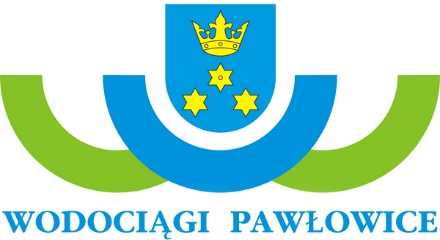 ....................................................................... (IMIĘ, NAZWISKO, WŁAŚCICIELA/ WSPÓŁWŁAŚCICIELA)....................................................................... (ADRES: ULICA, NR DOMU, MIESZKANIA)....................................................................... (KOD POCZTOWY, MIEJSCOWOŚĆ)....................................................................... (PESEL LUB NIP)....................................................................... (NR TELEFONU)                                               WNIOSEK  O  NIENALICZANIE OPŁATY ZA KANALIZACJĘ SANITARNĄNA POTRZEBY NAPEŁNIANIA BASENU KĄPIELOWEGO      Zwracam się z wnioskiem o nienaliczanie opłaty za ścieki w ilości wody pobranej                na cele napełnienia basenu kąpielowego o pojemności …......................................... m3 i wymiarach …...................................................... ..(długość \ szerokość \ głębokość) na posesji w …........................................przy ulicy …............................................. .Oświadczam, że woda z basenu nie będzie odprowadzona do zbiorczej sieci kanalizacji sanitarnej – wykorzystana zostanie na cele ….................................................................................................….................. .Proszę o odliczenie opłaty za odprowadzone ścieki w ilości ….................... m3 przy kolejnym rozliczeniu świadczonych usług dostawy wody i odprowadzania ścieków.Potwierdzam własnoręcznym podpisem prawdziwość danych zamieszczonych powyżej.						                       ...................................................                                                                                    (CZYTELNY PODPIS)                                                                                                                                        Administratorem Danych Osobowych (Administratorem) są WODOCIĄGI PAWŁOWICE, ul. Orla 11, 43-254 Krzyżowice, tel. 32 210 28 80, e-mail: wodociagi@pawlowice.pl, Dane osobowe są przetwarzane przez Administratora:W celu podjęcia działań przed zawarciem umowy lub wykonaniem zlecenia oraz w celu realizacji podpisanej umowy lub zlecenia W pozostałych celach związanych z prowadzoną działalnością gospodarczą, w szczególności                 z tytułu dochodzenia roszczeń z tytułu prowadzenia działalności.Kontakt z Inspektorem Ochrony Danych: iod@twojabi.netDane osobowe będą przechowywane przez okres wynikający z przepisów prawa, umowy oraz po zakończeniu umowy w celu wypełnienia obowiązku prawnego ciążącego na Administratorze. Każda osoba, której dane dotyczą ma prawo dostępu do treści swoich danych, ich sprostowania, usunięcia, ograniczenia przetwarzania, prawo do przenoszenia danych, prawo do wniesienia sprzeciwu, prawo do cofnięcia zgody w dowolnym momencie. Osoba, której dane dotyczą ma prawo do wniesienia skargi do Organu Kontrolującego, gdy uzna, iż przetwarzanie danych osobowych jej dotyczących narusza przepisy ogólnego rozporządzenia o ochronie danych osobowych z dnia 27 kwietnia 2016 roku. Dane będą przekazywane innym odbiorcom wyłącznie w przypadku wystąpienia obowiązku prawnego. Dane nie są przekazywane do państw trzecich.